Richiesta Pin ASL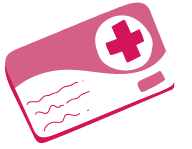 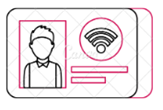 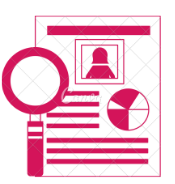 